Фотоотчёт о проведении урока мужества  «Подвиг матери и  сыновей»в 9-х классахОформление доски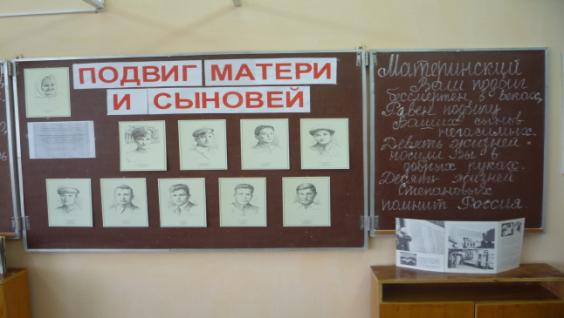 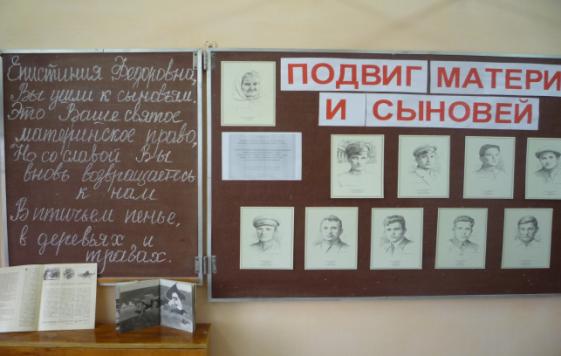 Выступление учащихся 9-х классов и учителя Майборода Н.Н.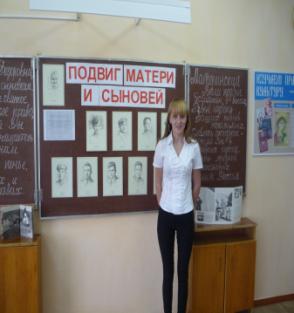 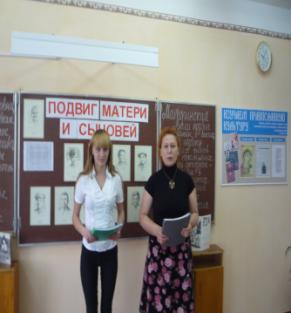 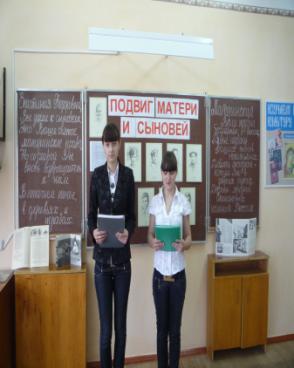 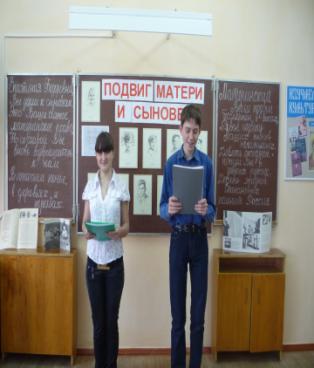 Слушатели: учащиеся 9-х классов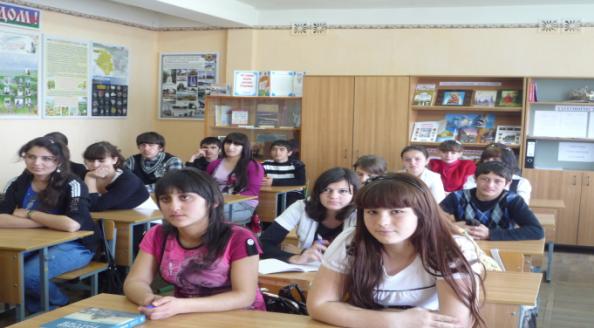 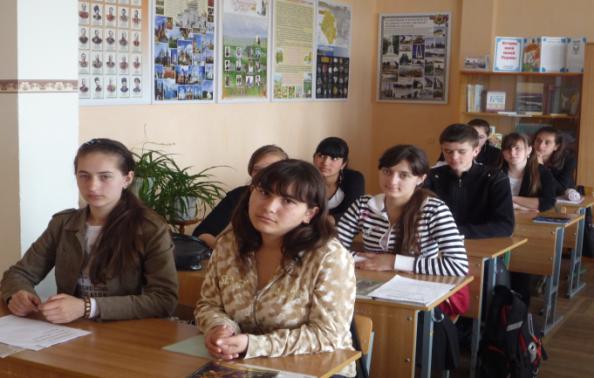 